                       INDIAN SCHOOL AL WADI AL KABIR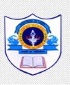                        PORTION FOR THE FINAL ASSESSMENT                                           CLASS V                                         2019 – 2020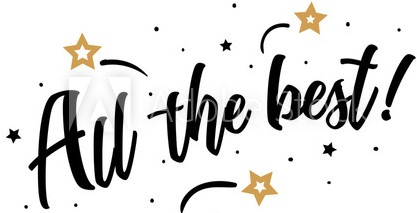 SUBJECT/DATEPORTIONCOMPUTER SCIENCE6. Word Table and Mail Merge                                     7.Power Point- Introduction                                          8.Power Point –Creating SlidesHINDIHindi language based on1.  सोने के आम [ पाठ ]2.  शिष्टाचार [ पाठ ]   3. सीखो  [कविता ]     4. वृक्ष [ पाठ ] Prose & language based on   1. सीखो [ कविता ] 2.  वृक्ष [ पाठ ]व्याकरण (Grammar) कारकसंज्ञा के भेद- व्यक्तिवाचक,जातिवाचक और भाववाचक सर्वनाम क्रियाविशेषणवाक्यांश के लिए एक शब्दअनुच्छेद अर्थग्रहणENGLISH* CLASS BOOK  Unit 12 – The Village BlacksmithUnit 13 – Lumos Spell Check Word Meanings Framing of Sentences Questions and Answers Reference to Context Think and Answer * STORY BOOKUnit 7 – The Three PresentsUnit 8 – Robin HoodSpell Check Word Meanings * Reading Comprehension * Language StructureDirect and Indirect SpeechAdjectives and Kinds of Adjectives (Quality, Quantity and Number)Kinds of Adverbs (Manner, Place, Time and Frequency)* Creative Writing- Essay WritingMATHEMATICSChapter-1 – Place value  Chapter-6- Fractions Chapter-8- More about Decimals Chapter-10- Geometry Basics  Chapter-11- Measurement Chapter-12- Perimeter, Area and Volume EVSFood Making in Plants (Content from Worksheets Only)Not Enough Food (Content from Worksheets Only)Health and Diseases (Content from Worksheets Only)Food and DigestionBlow Hot and Blow ColdOur Likes and DislikesFuels for Vehicles (Content from Worksheets Only)